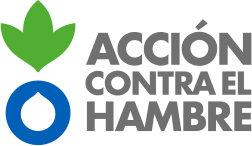 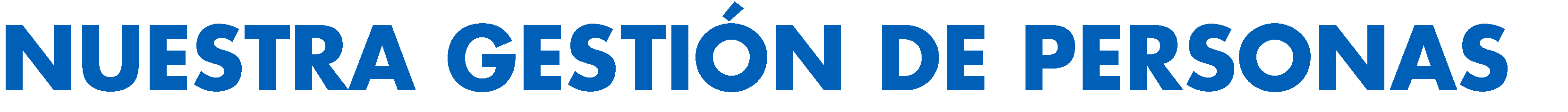 Somos una organización internacional no gubernamental, privada, apolítica, aconfesional y no lucrativa, que nacimos en 1979 en Francia para intervenir en todo el mundo. Nuestra vocación es luchar contra el hambre, el sufrimiento físico y las situaciones de desamparo que amenazan la vida de hombres, mujeres y niños. Uno de nuestros principios es la profesionalidad; basándonos en la concepción, realización, gestión y evaluación de sus programas en la profesionalidad y la experiencia de sus recursos humanos, con el fin de optimizar la eficacia y correcta utilización de sus recursos.Los trabajadores de Acción contra el Hambre son profesionales de diferentes disciplinas y especializaciones (médicos, nutricionistas, economistas, ingenieros, geólogos, antropólogos, sociólogos, administradores, expertos en logística, etc.). El éxito de nuestro proyecto, además de requerir de una alta profesionalidad por parte de todos nuestros empleados, depende también de su compromiso humanitario, de su conocimiento técnico, experiencia y su capacidad de análisis. La razón de ser del Departamento de Personas de Acción contra el Hambre son las personas. Y cuando hablamos de personas nos referimos, por un lado, a los empleados y empleadas de la organización a los que queremos ofrecer un desarrollo profesional que fomente la retención y por otro, a aquellas otras personas del mercado laboral que la organización quiere atraer. Esta certeza es la que inspira todos los objetivos que se plantea el área. ¿Por qué trabajamos?, ¿qué es lo queremos conseguir?: nuestra meta es triple. Por un lado, queremos atraer a los mejores perfiles y tenerlos disponibles cuando son necesarios para satisfacer las necesidades de la organización. Por otro, queremos crear un equipo de personas capaces, motivadas y comprometidas, que contribuyan a conseguir los logros de Acción contra el Hambre. Por último, queremos retener a un equipo de personas con talento y apasionadas que quieran poner su capacidad al servicio de la organización. En España, la sede central se encuentra en Madrid. Además, contamos con delegaciones en varias comunidades autónomas: Cataluña, Navarra, País Vasco, Comunidad Valenciana,Andalucía, Aragón, Comunidad de Madrid, Castilla la Mancha, Extremadura, Región deMurcia, Galicia y La Rioja. En la sede es donde radica la capacidad de transformación y en las misiones la operativa. Es en la oficina de Madrid donde nace la estrategia, la cultura, la transformación, los procesos de trabajo y el control para asegurar que todo se cumple. La sede realiza además una labor de soporte, apoyo y supervisión de las misiones. En las misiones se llevan a cabo los proyectos que desarrollamos. Todas ellas tienen unaoficina en la capital desde la que se dirige todo el equipo que, dependiendo de su estrategia (zonas geográficas donde se quiere intervenir, el volumen de ejecución y el número depersonas), cuenta con una o varias bases.La Guía “Mi día a día en Acción contra el Hambre “disponible para toda la plantilla, se da respuesta a todas las preguntas que las personas que se incorporan a la organización puedan tener.  Los procedimientos, políticas y beneficios están explicados en esta guía y pueden verse en la intranet del portal del Empleado ( Mysite). Entre los documentos clave que se facilitan a nuestro personal en su incorporación se incluyen: Claves de acceso a los sistemas de ACH y campus virtual.Agenda de briefingsDocumentos de protección de datos personales.Código de conductaCarta de principiosMecanismo de denuncias internoProtocolo contra el acosoDocumentos de protección de datosPolítica de Prevención contra el abuso sexual y explotaciónDocumentación en relación con la prevención de riesgos laborales y medidas deemergencia.Documentación para la opción de trabajo a distanciaNuestra política retributiva sirve para atraer, motivar y fidelizar o reconocer el trabajo realizado en función de las responsabilidades y contribución a los objetivos estratégicos de acuerdo con el modelo de retribución en curso. La organización ofrece una serie de beneficios extrasalariales, que van, en algunos casos, más allá de los previstos en el Estatuto de los Trabajadores y en el Convenio de Acción e Intervención social. Nuestra estrategia de Gestión de Personas se basa en tres pilares clave: atraer el mejortalento, crear equipos motivados y retener a aquellas personas que quieran poner sucapacidad al servicio de la organización. Teniendo esto en cuenta y siendo conscientes de la importancia que para nuestra plantilla tienen las medidas de flexibilidad que les permitan conciliar mejor su vida laboral y personal, el Departamento de Recursos Humanos ofrece un paquete de medidas basados en la plena confianza de que conllevará a una mayor satisfacción, una mejora en la eficiencia y un enfoque de trabajo mucho más dirigido a conseguir los objetivos globales. Las medidas de conciliación y flexibilidad se basan en los siguientes principios: La sede está al servicio del terreno y, por tanto, el apoyo que se presta a las misiones será siempre la prioridad para el buen funcionamiento de estas medidas.Acción contra el Hambre cuenta con una media de 2400 personas en su plantilla, información disponible en la página 62 () del Informe de Auditoría Externa 2022. La organización cuenta con una media de 1886 personas dedicadas a proyectos de cooperación internacional y 192 personas dedicadas a proyectos de asistencia e inclusión social. La organización cuenta igualmente con una media de 46 personas dedicadas a Innovación, Desarrollo y Transformación Digital, 40 personas dedicadas a comunicación y Fundraising, y 7 personas dedicadas a formación. Agosto 2023